Publicado en México el 19/06/2024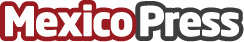 MGID: Beneficios que obtienen los editores al implementar la IADesde MGID analizan por qué los editores deberían prestar más atención a la IA y cuáles son los beneficios que aporta esta tecnologíaDatos de contacto:Carla HerreraRAKU1155040300Nota de prensa publicada en: https://www.mexicopress.com.mx/mgid-beneficios-que-obtienen-los-editores-al Categorías: Internacional Inteligencia Artificial y Robótica Marketing Digital http://www.mexicopress.com.mx